Table S1 Chemical compounds detected in the common effluent treatment plant samples using GC/MS analysis (TP01: CETP collection tank; TP02: Textile industry effluent; TP03: Clariflocculator tank outlet; TP04: Dissolved air flotation tank outlet; TP05: Aeration tank; TP06: Final outlet of effluent; TP07: Sludge disposal; TP08: Final sludge disposal) Table S2 Gene abundance with in each metagenome dataset for Benzoate degradationTable S2 Metabolic pathways for phenylalanine degradation and gene abundance in each metagenome datasets(TP01: CETP collection tank; TP02: Textile industry effluent; TP03: Clariflocculator tank outlet; TP04: Dissolved air flotation tank outlet; TP05: Aeration tank; TP06: Final outlet of effluent; TP07: Sludge disposal; TP08: Final sludge disposal) Table S3Metabolic pathways and abundance of gene in metagenome dataset for degradation of 1,2 Dichloromethane(TP01: CETP collection tank; TP02: Textile industry effluent; TP03: Clariflocculator tank outlet; TP04: Dissolved air flotation tank outlet; TP05: Aeration tank; TP06: Final outlet of effluent; TP07: Sludge disposal; TP08: Final sludge disposal)Table S4 Metabolic pathways for Benzoate degradation and gene abundance of in study dataset  Table S5 Metabolic pathways for Phenylalanine degradation and abundance of each gene in study dataset Table S6 Metabolic pathways for 1,2 Dichloromethane degradation and abundance of each gene in study dataset Fig. S1: Rarefaction curve analysis of the stages of CETP- Vatva metagenome sequencesFig. S2: COG based mapping of metagenomics derived ORFs at level 1 ((TP01: CETP collection tank; TP02: Textile industry effluent; TP03: Clariflocculator tank outlet; TP04: Dissolved air Flotation tank outlet; TP05: Aeration tank; TP06: Final outlet of effluent; TP07: Sludge disposal; TP08: Final sludge disposal).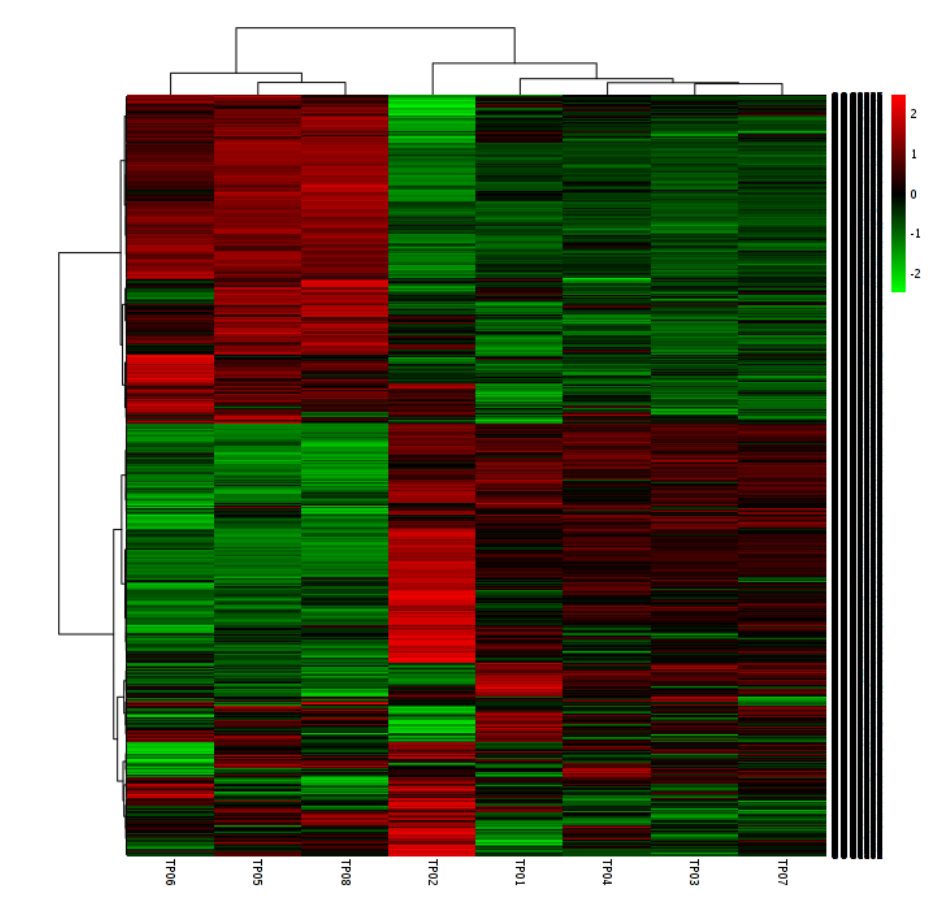 Fig. S3: Heatmap representing the clustering of distance measure using Euclidean and clustering algorithm at COG level 2 ((TP01: CETP collection tank; TP02: Textile industry effluent; TP03: Clariflocculator tank outlet; TP04: Dissolved air Flotation tank outlet; TP05: Aeration tank; TP06: Final outlet of effluent; TP07: Sludge disposal; TP08: Final sludge disposal).Fig.  S4 KEGG based mapping of metagenomics derived ORFs at level 1(TP01: CETP collection tank; TP02: Textile industry effluent; TP03: Clariflocculator tank outlet; TP04: Dissolved air Flotation tank outlet; TP05: Aeration tank; TP06: Final outlet of effluent; TP07: Sludge disposal; TP08: Final sludge disposal).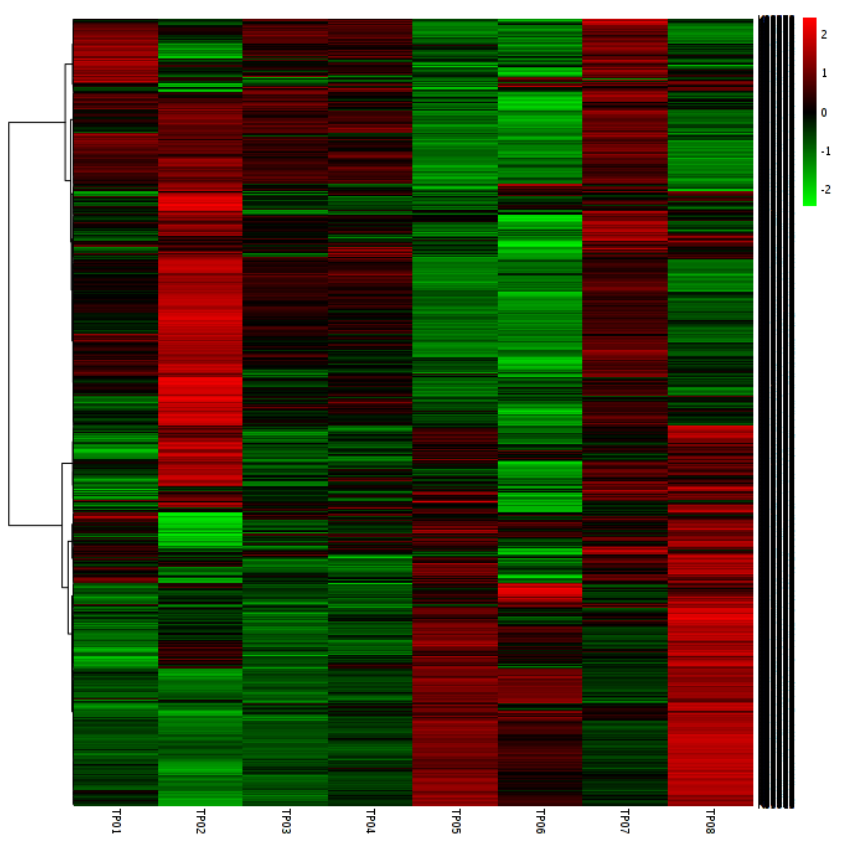 Fig. S5: Clustering result shown as heatmap (distance measure using euclidean and clustering algorithm using at KEGG level 2((TP01: CETP collection tank; TP02: Textile industry effluent; TP03: Clariflocculator tank outlet; TP04: Dissolved air Flotation tank outlet; TP05: Aeration tank; TP06: Final outlet of effluent; TP07: Sludge disposal; TP08: Final sludge disposal).Predicted compounds TP01TP02TP03TP04TP05TP06 TP07TP08Predicted compounds ( peak area %)( peak area %)( peak area %)( peak area %)( peak area %)( peak area %)( peak area %)( peak area %)( peak area %)Diethyl, 1ethynylcyclohexyl ester 3.3ND#NDNDNDNDNDND1,2-benzenedicarboxylic acid2.005.041.33NDND3.72ND7.48Phthalic acid5.474.14ND9.9530.643.43ND17.84Oxalic acid, allyl octadecyl ester9.71NDND21.09ND10.8912.3128.59Benzenesulfonamide, 4-amino-n-ethyl28.54NDNDNDNDNDNDND1-hexyl-2-nitrocyclohexane11.1714.32ND22.987.578.34ND12.33Cyclopentane, (2-hexyloctyl)-5.85NDNDNDNDNDND15.8Bis(2-ethylhexyl) phthalate2.81ND0.33NDNDND3.68ND2-methylhexacosane2.01NDNDNDNDNDNDNDDecane, 3-ethyl-3-methyl2.05NDNDNDNDNDNDNDOctatriacontane, 1,38-dibromo-1.33NDNDNDNDNDNDND1-bromo-4-bromomethyldecaneND25.04NDNDNDNDNDNDPhenol, 2,6-bis(1,1-dimethylethyl)-ND7.17NDNDNDNDNDND4-tetradecene,ND6.22NDNDNDNDNDNDSulfurous acid, hexyl pentadecyl esterND2.04NDNDNDND5.7111.31Octadecane, 3-ethyl-5-(2-ethylbutyl)ND3.2NDNDNDNDNDNDHeptacosaneND6.85NDNDNDNDNDNDHydrazine, (2-methyl-1-propenyl)ND1.141014.77NDNDNDNDDimethoxyamineND1.3NDNDNDNDNDND1-butanamine, n-(1-methylethylNDND0.61NDNDNDNDNDPentane, 2,2,4-trimethyl-4-nitroNDND0.27NDNDNDNDND2-cyano-2,3-dimethyl-, diethyl esterNDND53.00NDNDNDNDNDBenzenesulfonyl fluorideND NDND10.54NDND22.88ND4-ethyl-4-methyl-1-hexeneNDNDND4.15NDNDNDND2-[(1,3-dioxobutyl)amino]ethyl esterNDNDNDND14.1NDNDND4-trifluoroacetoxyhexadecaneNDNDNDND22.41NDNDND2-propenoic acidNDNDNDND14.1NDNDND 1-propanamine, n-nitro-NDNDNDNDND2.84NDND2-hexenal, 2-ethyl-NDNDNDNDND24.11NDND1,7-dimethyl-4-(1-methylethyl) cyclodecaneNDNDNDNDND13.64NDND1,1'-biphenyl]-4,4'-diamine, 2,2'-dichloroNDNDNDNDND11.59NDND1,11-dibromoundecaneNDNDNDNDNDND6.7NDBenzeneacetic acid, 2-tetradecyl esterNDNDNDNDNDND3.28ND2-undecene, 5-methylNDNDNDNDNDND2.38NDDichloroacetic acidNDNDNDNDNDND7.38NDCyclohexane, (2-decyldodecyl)NDNDNDNDNDNDND6.64Note: # ND: Not Detected KEGG IDGenesEnzymesTP01TP02TP03TP04TP05TP06TP07TP08K14333DHBD2,3-dihydroxybenzoate decarboxylase [EC:4.1.1.46]31447767K00446dmpB, xylEcatechol 2,3-dioxygenase [EC:1.13.11.2]164171925171329K07104catEcatechol 2,3-dioxygenase [EC:1.13.11.2]1521222495279K10621cmtC, dhbA2,3-dihydroxy-p-cumate/2,3-dihydroxybenzoate 3,4-dioxygenase [EC:1.13.11.- 1.13.11.14]10112212K10622cmtD, dhbBHCOMODA/2-hydroxy-3-carboxy-muconic semialdehyde decarboxylase [EC:4.1.1.-]10122120K10216dmpD, xylF2-hydroxymuconate-semialdehyde hydrolase [EC:3.7.1.9]105101016101311K02554mhpD2-keto-4-pentenoate hydratase [EC:4.2.1.80]55117126108K18364bphH, xylJ, tesE2-oxopent-4-enoate/cis-2-oxohex-4-enoate hydratase [EC:4.2.1.80 4.2.1.132]549121141210K01666mhpE4-hydroxy 2-oxovalerate aldolase [EC:4.1.3.39]178181718112315K18365bphI, xylK, nahM, tesG4-hydroxy-2-oxovalerate/4-hydroxy-2-oxohexanoate aldolase [EC:4.1.3.39 4.1.3.43]1251115105911K10217dmpC, xylG, praBaminomuconate-semialdehyde/2-hydroxymuconate-6-semialdehyde dehydrogenase [EC:1.2.1.32 1.2.1.85]104151825141823K01617dmpH, xylI, nahK2-oxo-3-hexenedioate decarboxylase [EC:4.1.1.77]10171116957K01821praC, xylH4-oxalocrotonate tautomerase [EC:5.3.2.6]3114313025103224K04116aliAcyclohexanecarboxylate-CoA ligase [EC:6.2.1.-]10026214K04117aliBcyclohexanecarboxyl-CoA dehydrogenase [EC:1.3.99.-]30545366K07535badH2-hydroxycyclohexanecarboxyl-CoA dehydrogenase [EC:1.1.1.-]8476104810K07536badI2-ketocyclohexanecarboxyl-CoA hydrolase [EC:3.1.2.-]30114205K04118-pimeloyl-CoA dehydrogenase [EC:1.3.1.62]725719111210K04112bcrC, badDbenzoyl-CoA reductase subunit C [EC:1.3.7.8]00001334K19515bamBbenzoyl-CoA reductase subunit BamB [EC:1.3.-.-]00000010K15511boxAbenzoyl-CoA 2,3-epoxidase subunit A [EC:1.14.13.208]221286410K15513boxCbenzoyl-CoA-dihydrodiol lyase [EC:4.1.2.44]336138311K07538had6-hydroxycyclohex-1-ene-1-carbonyl-CoA dehydrogenase [EC:1.1.1.368]00001001K07539oah6-oxocyclohex-1-ene-carbonyl-CoA hydrolase [EC:3.7.1.21]10001203K15514boxD3,4-dehydroadipyl-CoA semialdehyde dehydrogenase [EC:1.2.1.77]20134322K01782fadJenoyl-CoA hydratase [EC:1.1.1.35]4314384151335056K00632fadA, fadIacetyl-CoA acyltransferase [EC:2.3.1.16]67267368824910474K16173acdglutaryl-CoA dehydrogenase (non-decarboxylating) [EC:1.3.99.32]00012202K00252GCDH, gcdHglutaryl-CoA dehydrogenase [EC:1.3.8.6]4322504584456262K01615gcdAglutaconyl-CoA decarboxylase [EC:4.1.1.70]2432141K01692paaF, echAenoyl-CoA hydratase [EC:4.2.1.17]772660811417089130K00074paaH, hbd, fadB, mmgB3-hydroxybutyryl-CoA dehydrogenase [EC:1.1.1.157]64437789975610393K00626atoBacetyl-CoA C-acetyltransferase [EC:2.3.1.9]14186168185245128228218K04108hcrA, hbaC4-hydroxybenzoyl-CoA reductase subunit alpha [EC:1.3.7.9]01003203K04107hcrC, hbaB4-hydroxybenzoyl-CoA reductase subunit alpha [EC:1.3.7.9]00001020K04110badAbenzoate-CoA ligase [EC:6.2.1.25]1135226K01075-4-hydroxybenzoyl-CoA thioesterase [EC:3.1.2.23]10712141141513K04105hbaA4-hydroxybenzoate-CoA ligase [EC:6.2.1.27 6.2.1.25]00001001K07824CYP53A1benzoate 4-monooxygenase [EC:1.14.14.92]00001001K00481pobAp-hydroxybenzoate 3-monooxygenase [EC:1.14.13.2]8181016101016K16268todC2, bedC2, tcbAbbenzene/toluene/chlorobenzene dioxygenase subunit beta [EC:1.14.12.3 1.14.12.11 1.14.12.26]00110010K05549benA-xylXbenzoate/toluate 1,2-dioxygenase subunit alpha [EC:1.14.12.10 1.14.12.-]237312744282731K05550benB-xylYbenzoate/toluate 1,2-dioxygenase subunit beta [EC:1.14.12.10 1.14.12.-]11313111110711K05783benD-xylLdihydroxycyclohexadiene carboxylate dehydrogenase [EC:1.3.1.25 1.3.1.-]32743251K04100ligAprotocatechuate 4,5-dioxygenase, alpha chain [EC:1.13.11.8]6144136711K04101ligBprotocatechuate 4,5-dioxygenase, beta chain [EC:1.13.11.8]617123412925K10216dmpD, xylF2-hydroxymuconate-semialdehyde hydrolase [EC:3.7.1.9]105101016101311K10218ligK, galC4-hydroxy-4-methyl-2-oxoglutarate aldolase [EC:4.1.3.17]141218181252313K10220ligJ4-oxalmesaconate hydratase [EC:4.2.1.83]7356199515K16515galB4-oxalomesaconate hydratase [EC:4.2.1.83]40438536K16514galD4-oxalomesaconate tautomerase [EC:5.3.2.8]517473129K10221ligI2-pyrone-4,6-dicarboxylate lactonase [EC:3.1.1.57]127851491710K10219ligC2-hydroxy-4-carboxymuconate semialdehyde hemiacetal dehydrogenase [EC:1.1.1.312]61471381112K20941graFgamma-resorcylate decarboxylase [EC:4.1.1.103]00203014K20943-resorcinol 4-hydroxylase (NADPH) [EC:1.14.13.219]00000001K20942graAresorcinol 4-hydroxylase (FADH2) [EC:1.14.14.27]10200012K04098chqBhydroxyquinol 1,2-dioxygenase [EC:1.13.11.37]2215158612K00217-maleylacetate reductase [EC:1.3.1.32]154171716101719K00448pcaGprotocatechuate 3,4-dioxygenase, alpha subunit [EC:1.13.11.3]82121116101216K00449pcaHprotocatechuate 3,4-dioxygenase, beta subunit [EC:1.13.11.3]961281591714K01607pcaC4-carboxymuconolactone decarboxylase [EC:4.1.1.44]4127425549285848K03381catAcatechol 1,2-dioxygenase [EC:1.13.11.1]14719171571712K01857pcaB3-carboxy-cis,cis-muconate cycloisomerase [EC:5.5.1.2]103791571314K03464catCmuconolactone D-isomerase [EC:5.3.3.4]52792182K01055pcaD3-oxoadipate enol-lactonase [EC:3.1.1.24]177273634173231K01031pcaI3-oxoadipate CoA-transferase, alpha subunit [EC:2.8.3.6]591091610917K01032pcaJ3-oxoadipate CoA-transferase, beta subunit [EC:2.8.3.6]591010126710K07823pcaF3-oxoadipyl-CoA thiolase [EC:2.3.1.174]31543354KEGG IDGenesEnzymes Enzyme commission numberTP01TP02TP03TP04TP05TP06TP07TP08K02618paaZoxepin-CoA hydrolase / 3-oxo-5,6-dehydrosuberyl-CoA semialdehyde dehydrogenase EC:3.3.2.12 1.2.1.911616222241312342K02609paaAring-1,2-phenylacetyl-CoA epoxidase subunit PaaAEC:1.14.13.1498391121131219K02610paaBring-1,2-phenylacetyl-CoA epoxidase subunit PaaB-745785108K02611paaCring-1,2-phenylacetyl-CoA epoxidase subunit PaaCEC:1.14.13.149827101681112K02612paaDring-1,2-phenylacetyl-CoA epoxidase subunit PaaD-101091599158K02613paaEring-1,2-phenylacetyl-CoA epoxidase subunit PaaE-135172420141423K01692paaF, echAenoyl-CoA hydratase EC:4.2.1.17772660811417089130K15866paaG2-(1,2-epoxy-1,2-dihydrophenyl)acetyl-CoA isomerase EC:5.3.3.184214394387444677K00074paaH, hbd, fadB, mmgB3-hydroxybutyryl-CoA dehydrogenase EC:1.1.1.15764437789975610393K02615paaJ3-oxo-5,6-didehydrosuberyl-CoA/3-oxoadipyl-CoA thiolaseEC:2.3.1.223 2.3.1.17421552252K01912paaKphenylacetate-CoA ligase EC:6.2.1.309790119131814318977K02616paaXphenylacetic acid degradation operon negative regulatory protein-80553095K02617paaYphenylacetic acid degradation protein              -3627504236295234KEGG IDGenesEnzymes and Enzyme commission numberTP01TP02TP03TP04TP05TP06TP07TP08K01563dhaAhaloalkane dehalogenase [EC:3.8.1.5]50341810613K14028mdh1, mxaFmethanol dehydrogenase (cytochrome c) subunit 1 [EC:1.1.2.7]50335284K01561dehHhaloacetate dehalogenase [EC:3.8.1.3]51871591119K01560-2-haloacid dehalogenase [EC:3.8.1.2]3321363834214831K00128ALDHaldehyde dehydrogenase (NAD+) [EC:1.2.1.3]6638768216211199158KEGG IDGene Name Enzyme Name Enzyme commission numberBacillus licheniformisPseudomonas aeruginosaK00446dmpB, xylECatechol 2,3-dioxygenase EC:1.13.11.210K07104catECatechol 2,3-dioxygenase EC:1.13.11.210K00632fadA, fadIAcetyl-CoA acyltransferase EC:2.3.1.1676K00074paaH, hbd, fadB, mmgB3-hydroxybutyryl-CoA dehydrogenase EC:1.1.1.15743K00626atoBAcetyl-CoA C-acetyltransferase EC:2.3.1.965K00481pobAp-hydroxybenzoate 3-monooxygenase EC:1.14.13.201K00448pcaGProtocatechuate 3,4-dioxygenase, alpha subunit EC:1.13.11.302K00449pcaHProtocatechuate 3,4-dioxygenase, beta subunitEC:1.13.11.301K01607pcaC4-carboxymuconolactone decarboxylase EC:4.1.1.4401K03381catACatechol 1,2-dioxygenase EC:1.13.11.102K01857pcaB3-carboxy-cis,cis-muconate cycloisomerase EC:5.5.1.201K03464catCMuconolactone D-isomerase EC:5.3.3.401K01055pcaD3-oxoadipate enol-lactonase EC:3.1.1.2403K01031pcaI3-oxoadipate CoA-transferase, alpha subunit EC:2.8.3.603K05783benD-xylLdihydroxycyclohexadiene carboxylate dehydrogenase EC:1.3.1.25 01K05549benA-xylXbenzoate/toluate 1,2-dioxygenase subunit alpha EC:1.14.12.10                        01KEGG ID Gene Name Enzymes Enzyme commission numberBacillus licheniformisPseudomonas aeruginosaK01692paaF, echAenoyl-CoA hydratase EC:4.2.1.17211K00074paaH, hbd, fadB, mmgB3-hydroxybutyryl-CoA dehydrogenase EC:1.1.1.15723KEGG IDGene NameEnzyme NameEnzyme commission numberBacillus licheniformisPseudomonas aeruginosaK00128ALDHaldehyde dehydrogenase (NAD+) EC:1.2.1.333